Vedoucí soustředění: Anna Malá    (tel.:731195907, mail: info@akrobatickagymnastika.cz)                   		21.8. – 28.8. 2022Společně autobusem (čas a místo odjezdu budou upřesněny v posledních informacích v červnu)Rekreační areál Zbraslavice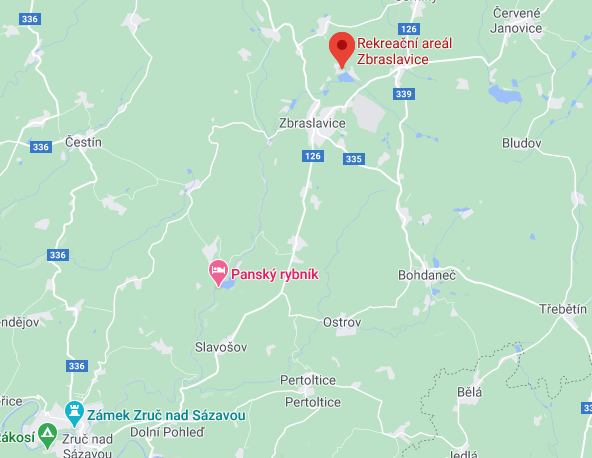 https://www.zbraslavice.eu/#jídelna v rámci střediska,plná penzeubytování ve zděných chatičkách4.500,-Kčv ceně doprava, ubytování, strava (5x denně + pitný režim), tělocvična- 			- 	průkaz zdravotní pojišťovny	-	oblečení pro trénink	-	oblečení pro atletickou přípravu (šusťáky, tenisky)	- 	plavky, ručník	-	hry, knížku             Přihlášku, prosíme, zašlete do 28. 2. 2022 zpět na náš e-mail (do předmětu uveďte „Přihláška soustředění 2022 + jméno“), do 31. 3. 2022 uhraďte zálohu 1000 Kč na č.ú.107-5611310297/0100 (do poznámky uveďte „jméno + záloha soustředění 2021“)Doplatek prosíme uhraďte tamtéž do 15. 6. 2022. 